Vanina VerzinoEnglish > SpanishTranslator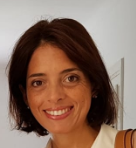 Cell phone: +549 1140341956Email: vanina_verzino@hotmail.comSkype: vaniverzinoEXPERIENCE    ProTranslatingMarch 2006 to Present Translation, proofreading, quality control, localization services. English>Spanish VIAX Corporate Language Solutions Ltd.March 2020Translation of Facebook video transcripts. English>SpanishWool Words TraduccionesMarch 2019Translation of Psychology texts. English>SpanishNucleo TurismoJune 2013Translation of IATA Agreement. English>SpanishSLS InternationalFebruary 2011Proofreading of a technical document of 184 pages. English>SpanishJune 2013Translation of a technical document. English>SpanishEstudio Aznar-FoixAugust 2006 Translation of financial statements and notes to the statements. Spanish>EnglishJune 2008Translation of an agreement. English>Spanish - Spanish>EnglishDecember 2012Translation of an agreement. English>SpanishMay 2015Translation of an amendment to an agreement. English>SpanishAnglosMay/June 2008Translation of tourism- and food-related texts. English>SpanishabifOctober 2007Translation of a scientific article. English>SpanishOxford - English Institute  November 2004 to December 2005Teacher. Youngsters II and Children. Auxiliary teacherApex - Centro Interacción MultimediaSeptember 2003 to May 2004Customer service and help deskArcor S.A.I.C October 2001Translation of the manual of instructions of a candy machine. English>SpanishEDUCATIONSchool of Languages - National University of Cordoba – Argentina Bachelor’s degree in Translation (five-year program) - March 1998 to March 2004 TRAINING1. Jornadas de actualización profesional sobre traducción, análisis del discurso, género y lenguaje inclusivo. 20122. Workshop: Plain English Introductory Course: a useful insight to help edit your texts. 20103. Workshop: Time of Justice. 20104. 1st Specialization Seminar and Workshop - Translation for Health Care.  20085. Readers…Make readers. 2005 6. Trados Básico. 2005.7. Nociones de la ingeniería aplicada a la traducción. 2005.8. Third Translation and Interpretation Conference. 2005. 9. Intertextuality in Literature for Children and Teenagers. 2004.10. Reading and Comprehension Italian Course. 2003.11. First Certificate in English. 2001. COMPUTER SKILLSMemoQWebCATTMemsource